Green Group 22/06/20BiologyInvertebrates and VertebratesCut out these animals and correctly classify them by sticking them in the table below.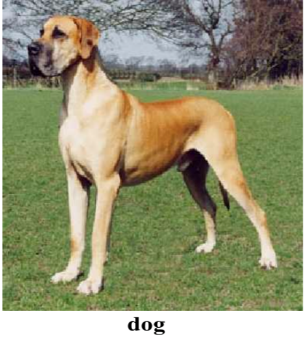 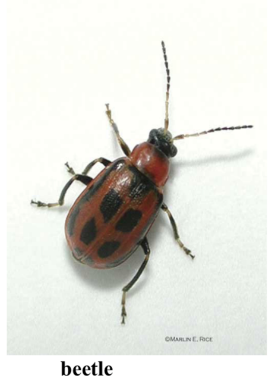 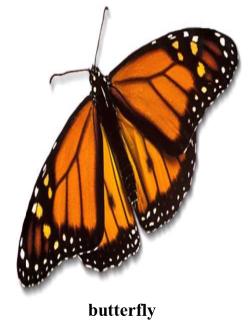 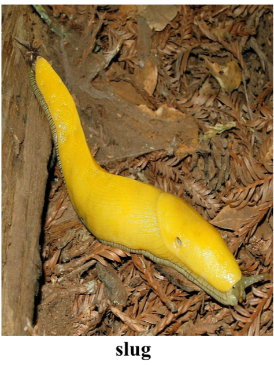 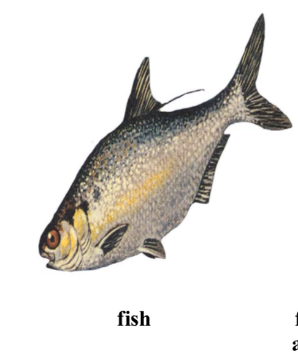 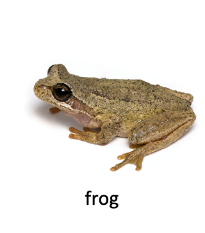 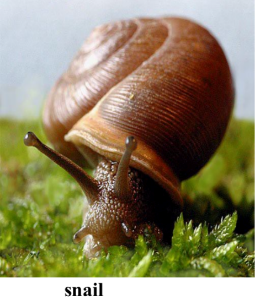 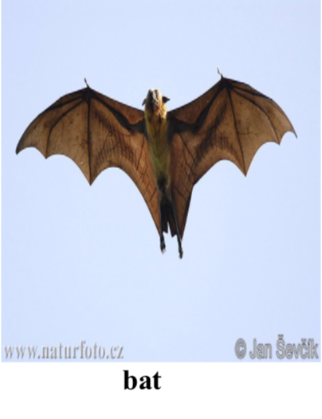 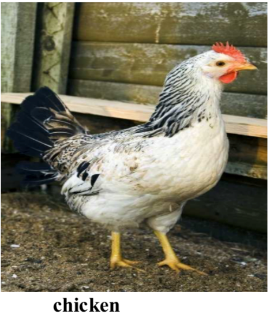 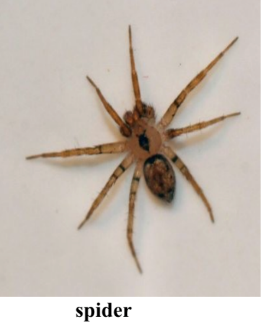 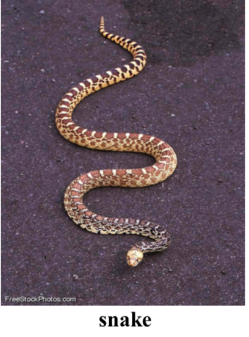 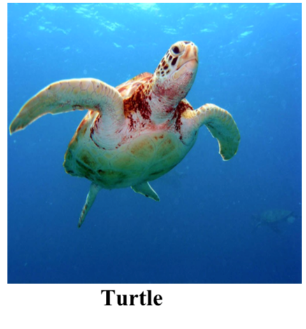 Were you correct? Check your answers by looking at the skeletons of the vertebrates (ones with a rod in their back).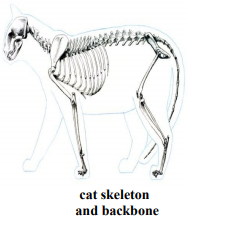 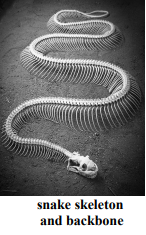 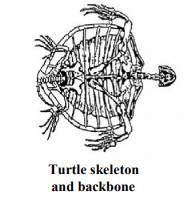 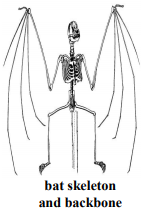 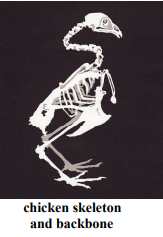 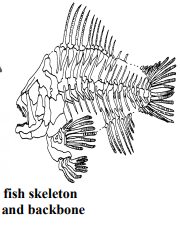 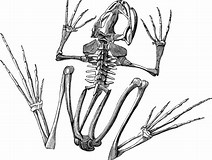 	   frogBiologyInvertebratesButterfliesThis activity can also be found online courtesy of Trillium Montessori, which have many more resources (classified cards) for you to make all kinds of books. I know one lucky boy who has a caterpillar growing kit - where the butterflies are just coming out of their chrysalises. 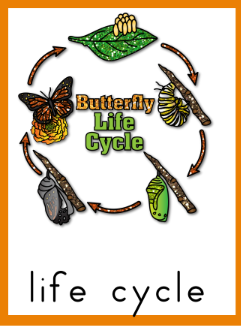 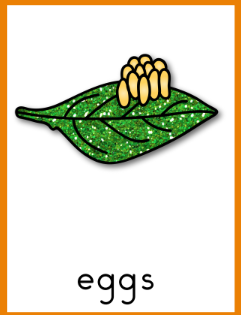 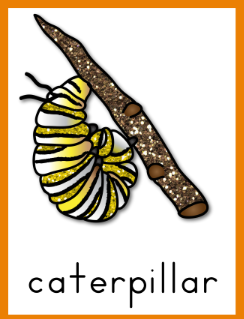 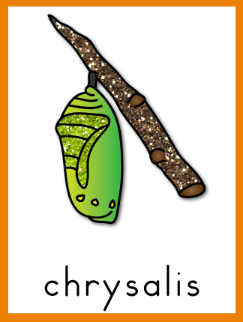 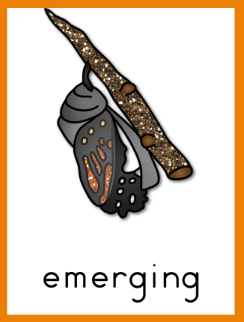 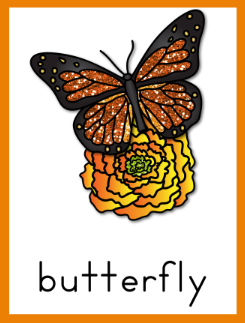 Use the blank sheets below to make your own life cycle book!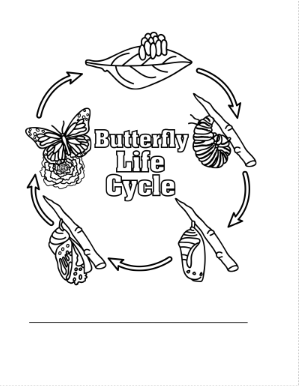 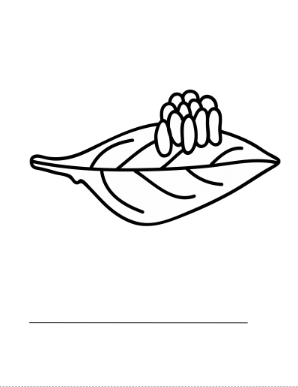 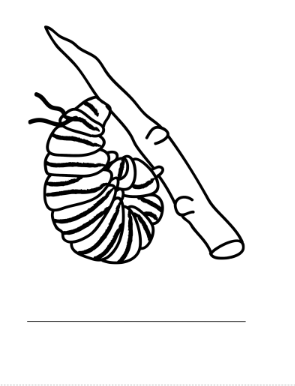 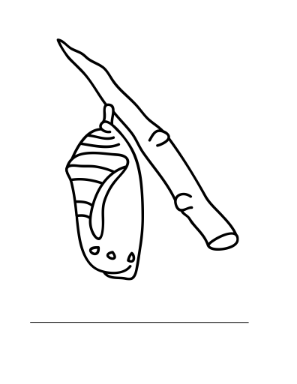 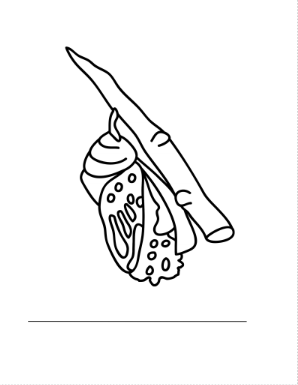 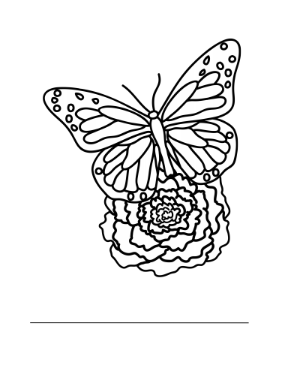 Literature The Very Hungry Caterpillar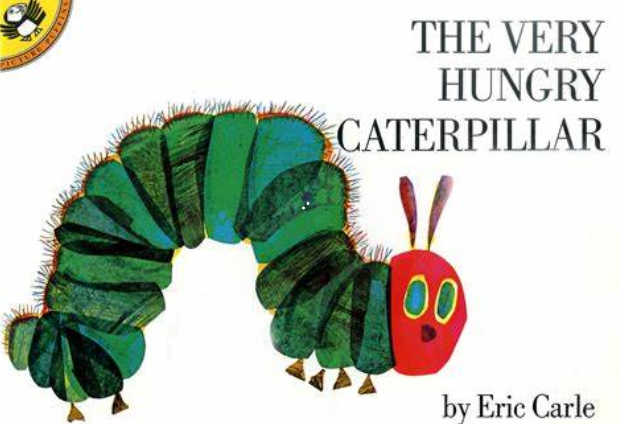 Listen to the story below and fill in the missing words, below.https://www.bing.com/videos/search?q=the+very+hungry+butterfly&&view=detail&mid=787322209CF80D4323C3787322209CF80D4323C3&&FORM=VRDGAR&ru=%2Fvideos%2Fsearch%3Fq%3Dthe%2Bvery%2Bhungry%2Bbutterfly%26FORM%3DHDRSC4LiteratureThe Hungry CaterpillarFill in the missing words:In the light of the moon a little egg lay on a leaf.One Sunday morning the ____________ sun came up and – pop! – out of the egg came a tiny and very hungry ________________.He started to look for some food.On Monday he ate through one apple. But he was still hungry.On ____________ he ate through two pears, but he was still hungry.On Wednesday he _________through three plums, but he was still hungry.On Thursday he ate through ___________ strawberries, but he was still hungry.On Friday he ate through five ____________, but he was still hungry.ArtCaterpillar Colouring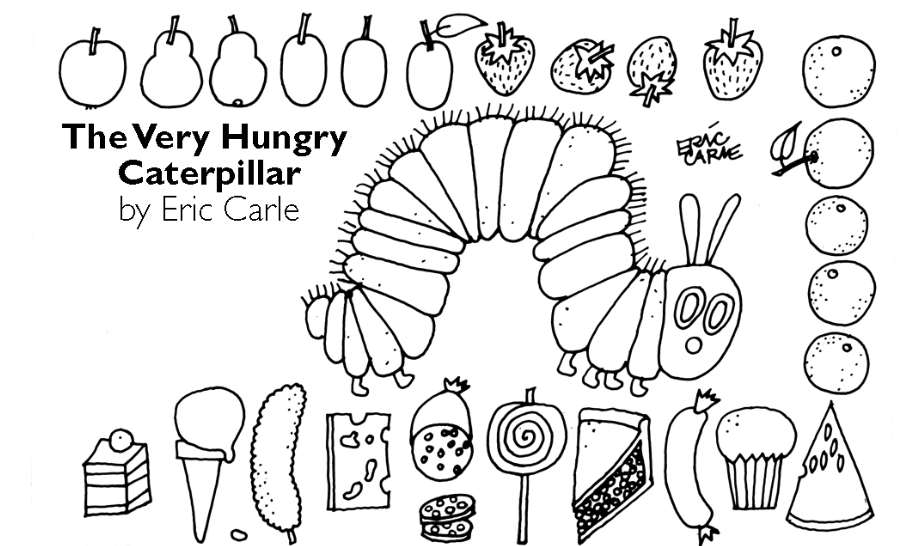 MusicEinaudi: Golden ButterfliesListen to this wonderful piece of music below:https://www.youtube.com/watch?v=juna42yknaYThree instruments play this music. Can you ring which ones you think they are? *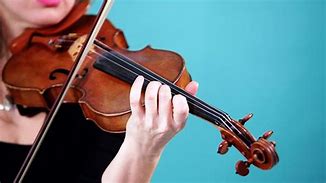 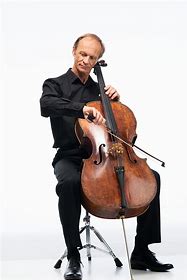 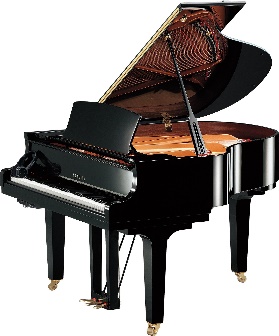 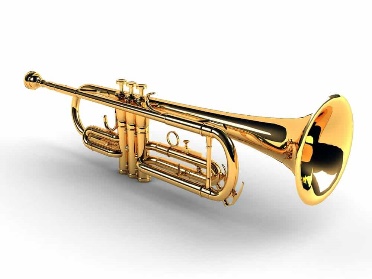 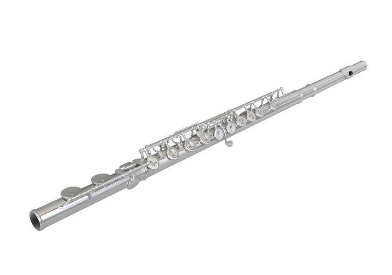 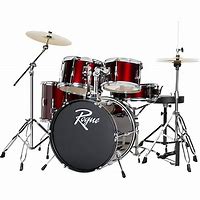 Match the names with the musical instrument and write them underneath:Drums         flute        piano        trumpet             cello                 violin *If you guessed piano, violin, and cello, you are correct!MathsNumber bonds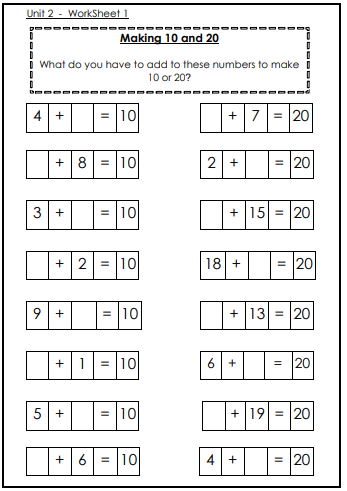 MathsDoublingMake the same amount of dots on the other wing of the butterflies then write down how many spots in total they’ll be. 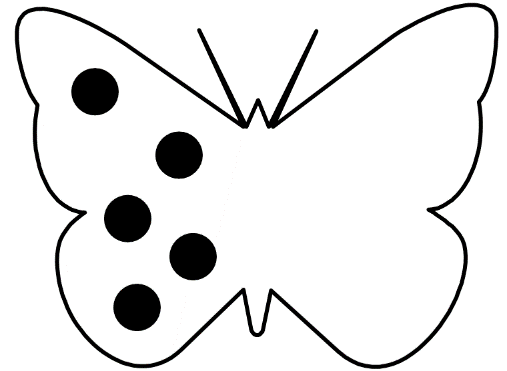 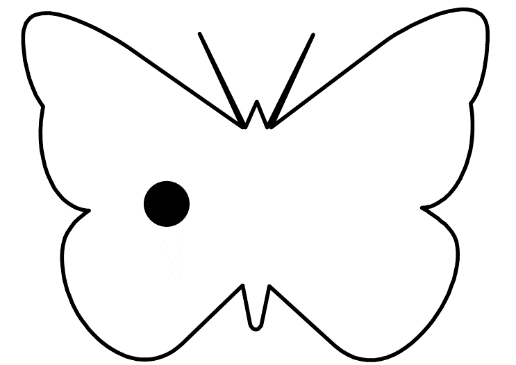 Double 5 = 						Double 1 =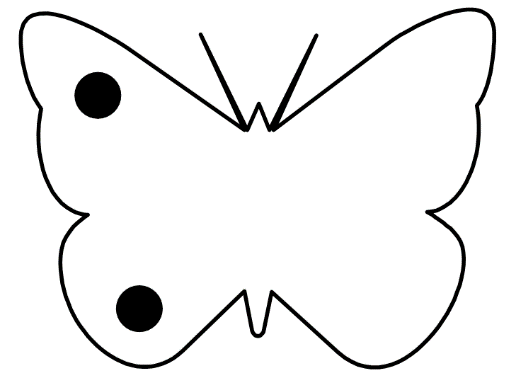 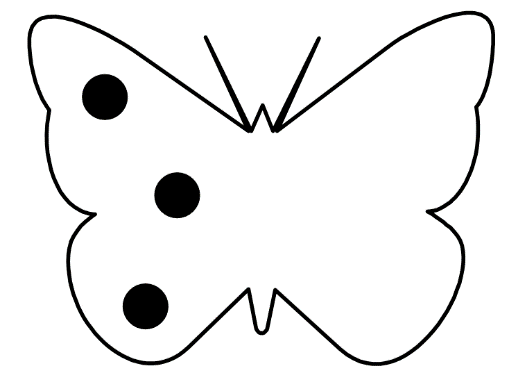 Double 2 =						Double 3 =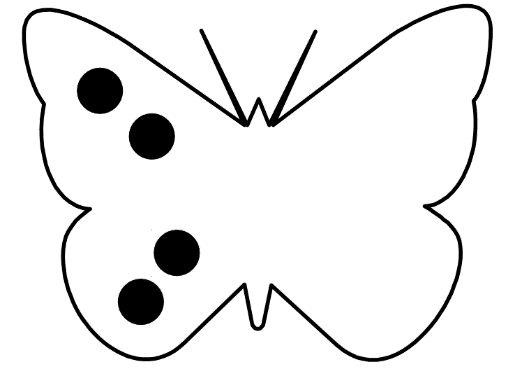 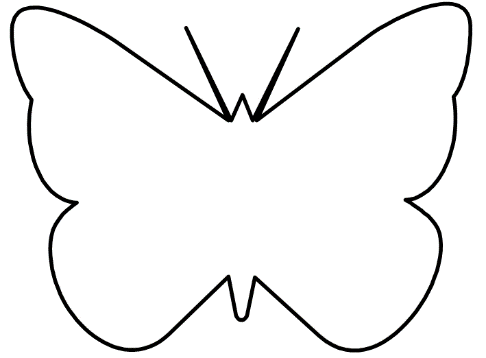 Double 4 =	What number are you going to  double this time?InvertebratesVertebrates